Music October 2017 NewsletterNoble musicians have been busy in music with Mr. Rossi! We have been playing instruments and learning new songs. Additionally, 5th grade students attended a field trip to Playhouse Square, where they saw a production of Hansel and Gretel, and 3rd graders will be attending a performance at Severance Hall to see the Cleveland Orchestra perform. We were lucky to have Mr. Thornton, a cellist in the orchestra and Noble parent, come and perform for our 3rd grade students as a preview.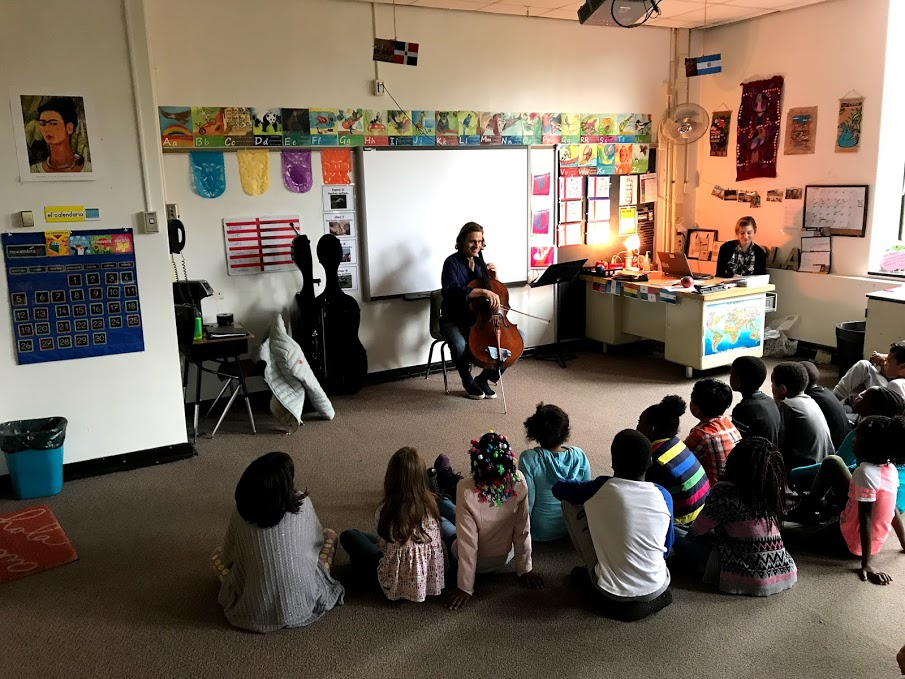 